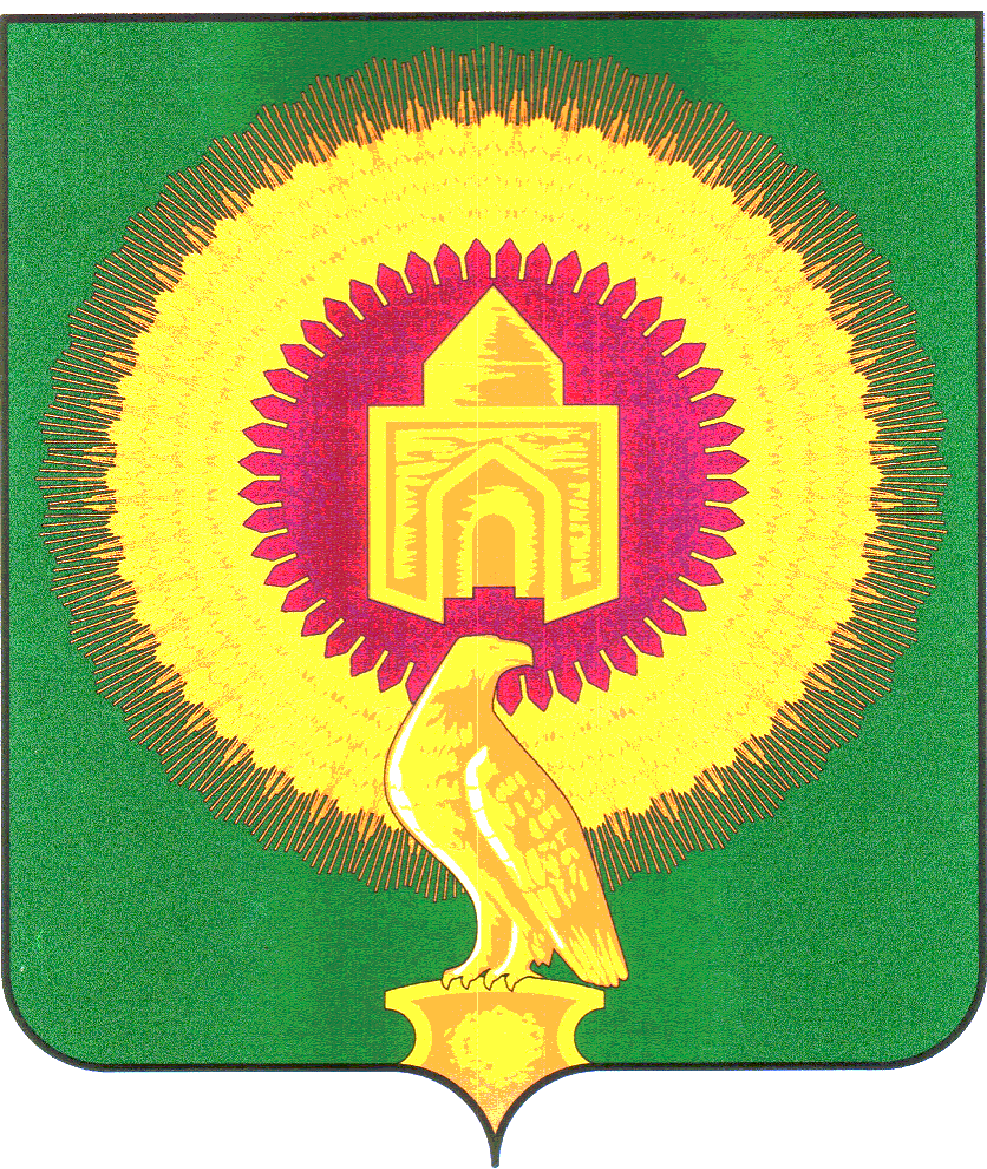 СОВЕТ  ДЕПУТАТОВКУЛЕВЧИНСКОГО СЕЛЬСКОГО ПОСЕЛЕНИЯВАРНЕНСКОГО МУНИЦИПАЛЬНОГО РАЙОНА ЧЕЛЯБИНСКОЙ ОБЛАСТИРЕШЕНИЕот 25 января 2023 года                            № 02с. Кулевчи                                                      О внесении изменений в Положенияоб оплате труда работников органовместного самоуправленияутвержденное решением Совета депутатов №  11 от 31.05.2022 г.В соответствии со ст.134 Трудового Кодекса Российской Федерации в целях обеспечения повышения уровня реального содержания заработной платы работников органов местного самоуправления, Совет депутатов Кулевчинского сельского поселения Варненского муниципального районаРЕШАЕТ:1. Внести в Положение об оплате труда выборных должностных лиц, осуществляющих свои полномочия на постоянной основе Кулевчинского сельского поселения Варненского муниципального района Челябинской области  и порядке формирования фонда оплаты труда указанных лиц, утвержденное решением Совета депутатов № 11 от 31.05.2022 г. следующие изменения :добавить  в Раздел III п. 21  следующего содержания:  21. Индексация оплаты труда выборных должностных лиц, осуществляющих свои полномочия на постоянной основе Кулевчинского сельского поселения проводится не реже 1 раза в год, в соответствии с законодательством Российской Федерации, Челябинской области и Варненского муниципального на основании решения Совета депутатов Кулевчинского сельского поселения.2.  Внести в Положение об оплате труда муниципальных служащих органов местного самоуправления Кулевчинского  сельского поселения Варненского муниципального района Челябинской области и порядке формирования фонда оплаты труда указанных лиц, утвержденное решением Совета депутатов № 11 от 31.05.2022 г. следующие изменения :добавить  в Раздел III п. 30  следующего содержания:   30. Индексация оплаты труда муниципальных служащих органов местного самоуправления Кулевчинского  сельского поселения проводится не реже 1 раза в год, в соответствии с законодательством Российской Федерации, Челябинской области и Варненского муниципального на основании решения Совета депутатов Кулевчинского сельского поселения.3.  Внести в Положение об оплате труда работников, занимающих должности, не отнесенные к должностям муниципальной службы  Кулевчинского сельского поселения Варненского муниципального района, и осуществляющих техническое обеспечение деятельности органов  местного самоуправления  Кулевчинского сельского поселения Варненского муниципального района, утвержденное решением Совета депутатов № 11 от 31.05.2022 г. следующие изменения :добавить  п. 8 следующего содержания:   8. Индексация оплаты труда работников, занимающих должности, не отнесенные к должностям муниципальной службы  Кулевчинского сельского поселения, и осуществляющих техническое обеспечение деятельности органов  местного самоуправления  Кулевчинского сельского поселения Варненского муниципального района проводится не реже 1 раза в год, в соответствии с законодательством Российской Федерации, Челябинской области и Варненского муниципального на основании решения Совета депутатов Кулевчинского сельского поселения.4.  Внести в Положение об оплате труда работников, занятых обслуживанием органов местного самоуправления Кулевчинского сельского поселения Варненского муниципального района, утвержденное решением Совета депутатов № 11 от 31.05.2022 г. следующие изменения :добавить  в Раздел V п. 32  следующего содержания:   32. Индексация оплаты труда работников, занятых обслуживанием органов местного самоуправления Кулевчинского сельского поселения Варненского муниципального района проводится не реже 1 раза в год, в соответствии с законодательством Российской Федерации, Челябинской области и Варненского муниципального на основании решения Совета депутатов Кулевчинского сельского поселения.       2.  Настоящее Решение  распространяет свое действие на правоотношения, возникшие с 1января 2023 года.        3. Настоящее Решение направить Главе Кулевчинского сельского поселения  для подписания и обнародования.     Глава Кулевчинского сельского поселения      ____________            В.П.ПодберёзнаяПредседатель Совета депутатов                             ____________           Е.Н.Шишкина